Муниципальное бюджетное общеобразовательное учреждение«Средняя общеобразовательная школа № 83»РАБОЧАЯ ПРОГРАММАпо      географии	Уровень образования         среднее (полное) общее 	Программа разработана на основе 	   ФГОС ООО  второго поколения	Количество часов на уровень образования     68	Срок реализации программы      2 года	Дата составления программы: «25»    августа	 2021 г.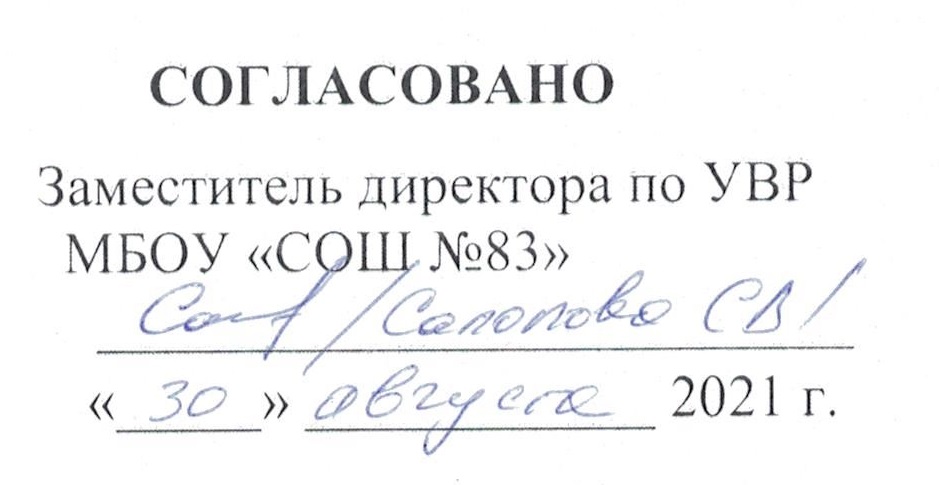 ОГЛАВЛЕНИЕ (номер страницы)1. Пояснительная записка ____________________________________________________________ 3 2. Планируемые результаты освоения учебного предмета _________________________________ 43. Содержание учебного предмета _____________________________________________________ 84. Тематическое планирование ________________________________________________________ 125. Приложения _____________________________________________________________________ 31ПОЯСНИТЕЛЬНАЯ ЗАПИСКА Рабочая программа по учебному предмету география для учащихся 10 - 11-х классов реализует требования федерального государственного стандарта среднего (полного) общего образования. Учебный предмет «География» включен в обязательную часть учебного плана ООП CОО МБОУ «СОШ № 83».Нормативно – правовую базу разработки программы для учащихся 10 - 11 –х  классов составляют:Федеральный закон от 29.12.2012 № 273-ФЗ «Об образовании в Российской Федерации» в действующей редакции;Федеральный государственный образовательный стандарт среднего (полного) общего образования, утвержденным приказом Минобрнауки от 17 мая 2012 г. № 413 (в действующей редакции);Примерная основная образовательная программа основного общего образования (одобрена решением федерального  учебно-методического объединения по общему образованию, протокол от 04.02.2020 г. № 1/20 размещена в реестре примерных общеобразовательных программ Министерства образования и науки РФ);Основная образовательная программа основного общего образования МБОУ «СОШ № 83»; Рабочая программа к линии УМК по географии для 10-11 классов общеобразовательной школы под редакций В.П. Максаковского, 2020.Федеральный базисный учебный план для общеобразовательных учреждений Российской Федерации отводит на изучение предмета 68 часов за два года обучения в старшей школе, т. е. в 10-м и 11-м классах (1 час в неделю).Целью изучения географии в средней школе является формирование всесторонне образованной, инициативной и успешной личности, обладающей системой современных мировоззренческих взглядов, ценностных ориентаций, идейно-нравственных, культурных, гуманистических и этических принципов и норм поведения. С учётом рассмотрения географического образования как компонента системы образования в целом следует отметить его огромное значение в социализации обучающихся и приобщении их к познавательной культуре как системе познавательных (научных) ценностей, накопленных обществом в сфере географической науки.Задачи изучения географии в средней школе формулируются на уровне требований к результатам освоения содержания предметных программ. Изучение предмета на базовом уровне призвано обеспечить: • формирование системы географических знаний как компонента научной картины мира; • развитие познавательных качеств личности, в том числе познавательных интересов к изучению общих географических закономерностей и самому процессу научного познания; • овладение учебно-познавательными и ценностно-смысловыми компетентностями для формирования географического мышления, определения географических аспектов природных, социально-экономических и экологических процессов и проблем; • овладение умениями сочетать глобальный, региональный и локальный подходы для описания и анализа природных, социально-экономических, геоэкологических процессов и явлений;• формирование общечеловеческих ценностей, экологического сознания, связанных с пониманием значимости географического пространства для человека, с заботой об окружающей среде на Земле и о её сохранении. Используемый УМК:В.П. Максаковский. География 10-11 классы: учеб. для общеобразовательных организаций: базовый уровень / В.П. Максаковский .- 29 изд. – М. : Просвещение, 2019Атлас. География 10 класс (с комплектом контурных карт).В.П. Максаковский «География. Рабочая тетрадь» - М.: «Просвещение».Особенности линии УМК:Учебник составляет ядро учебно-методического комплекта.Содержание и дидактические принципы, заложенные в концепцию курса географии современного мира, отражены в самой модели учебника.Особое внимание в учебнике уделяется системе заданий как средству достижения планируемых результатов через развитие всех основных видов учебной деятельности.Обширный дополнительный материал ─ источник формирования нового типа познавательных интересов учащихся.Глубоко разработанные аппараты ориентировки и усвоения материала, блок «Методические ключи» ─ средство мотивации на самостоятельное приобретение новых знаний, самоорганизацию, сотрудничество.В рабочей тетради представлены задания, направленные на отработку широкого спектра умений и компетенций. Пособие выполняет функцию одного из инструментов достижения образовательных результатов (личностных, метапредметных, предметных) по географии. Структура рабочей тетради соответствует тематической структуре учебника, а также включает блок контурных карт.Методы и формы оценки результатов освоения программы – - знаний основ географии (монологический ответ, фронтальный опрос, тестовый опрос (с выбором ответа, с кратким ответом, с развернутым ответом), создание и защита презентаций по заданной теме, географический диктант, самостоятельная подготовка вопроса по изучаемой теме, зачет, самоконтроль по образцу, взаимопроверка, подготовка творческих работ,   практические задания, проверочные работы, самостоятельные работы, тематические контрольные работы, диктант по географической номенклатуре);- приобретенных навыков самостоятельной и практической деятельности учащихся (в ходе выполнения практических работ);- развитых свойств личности: творческих способностей, интереса к изучению географии, самостоятельности, коммуникативности, критичности, рефлексии. Курс завершается итоговым тестом, составленным согласно требованиям уровню подготовки выпускников средней школы.Планируемые результаты освоения учебного предмета.Освоение программы по географии в средней школе предусматривает достижение следующих личностных результатов: 1) сформированность российской гражданской идентичности, патриотизма, любви к Отечеству и уважения к своему народу, чувства ответственности и долга перед Родиной, гордости за свой край, свою Родину, прошлое и настоящее многонационального народа России, уверенности в его великом будущем, готовности к служению Отечеству в различных видах гражданской и профессиональной деятельности; 2) сформированность гражданской позиции выпускника как сознательного, активного и ответственного члена российского общества, уважающего закон и правопорядок, осознающего и принимающего свою ответственность за благосостояние общества, обладающего чувством собственного достоинства, осознанно принимающего традиционные национальные и общечеловеческие гуманистические и демократические ценности, ориентированного на поступательное развитие и совершенствование российского гражданского общества в контексте прогрессивных мировых процессов, способного противостоять социально опасным и враждебным явлениям в общественной жизни; 3) готовность к защите Отечества, к службе в Вооружённых Силах Российской Федерации; 4) сформированность целостного мировоззрения, соответствующего современному уровню развития науки и общественной практики, основанному на диалоге культур, различных форм общественного сознания — науки, искусства, морали, религии, правосознания, понимание своего места в поликультурном мире; 5) сформированность основ личностного саморазвития и самовоспитания в обществе на основе общечеловеческих нравственных ценностей и идеалов российского гражданского общества с учётом вызовов, стоящих перед Россией и всем человечеством; готовность и способность к самостоятельной, творческой и ответственной деятельности (образовательной, учебноисследовательской, коммуникативной и др.); 6) сформированность толерантности сознания и поведения личности в поликультурном мире, готовности и способности вести диалог с другими людьми, достигать в нём взаимопонимания, находить общие цели и сотрудничать для их достижения; 7) сформированность навыков социализации и продуктивного сотрудничества со сверстниками, старшими и младшими в образовательной, общественнополезной, учебно-исследовательской, учебно-инновационной и других видах деятельности; 8) сформированность нравственного сознания, чувств и поведения на основе сознательного усвоения общечеловеческих нравственных ценностей (любовь к человеку, доброта, милосердие, равноправие, справедливость, ответственность, свобода выбора, честь, достоинство, совесть, честность, долг), компетентность в решении моральных дилемм и осуществлении нравственного выбора; приобретение опыта нравственно ориентированной общественной деятельности; 9) готовность и способность к образованию и самообразованию в течение всей жизни; сознательное отношение к непрерывному образованию как условию успешной профессиональной и общественной деятельности; 10) сформированность основ эстетической деятельности как части духовно-практического освоения действительности в форме восприятия и творческого созидания, включая эстетику быта, образования, научного и технического творчества, спорта, общественных отношений, отношения к природе; 11) принятие и реализация ценностей здорового и безопасного образа жизни (потребность в занятиях физкультурой и спортивно-оздоровительной деятельностью, отрицательное отношение к употреблению алкоголя, наркотиков, курению); бережное, ответственное и компетентное отношение к физическому и психологическому здоровью, как собственному, так и других людей, умение осуществлять профилактику и оказывать первичную медицинскую помощь, знание основных оздоровительных технологий; 12) осознанный выбор будущей профессии на основе понимания её ценностного содержания и возможностей реализации собственных жизненных планов; гражданское отношение к профессиональной деятельности как возможности личного участия в решении общественных, государственных, общенациональных проблем; 13) основы экологического мышления, осознание влияния общественной нравственности и социально-экономических процессов на состояние природной среды; приобретение опыта природоохранной деятельности; 14) ответственное отношение к созданию семьи и будущему родительству на основе осознанного принятия ценностей семейной жизни — любви, равноправия, заботы, ответственности — и их реализация в отношении членов своей семьи. Метапредметные результаты освоения программы по географии выпускниками старшей школы должны отражать: 1) умение самостоятельно определять цели и составлять планы в различных сферах деятельности, осознавая приоритетные и второстепенные задачи; самостоятельно осуществлять, контролировать и корректировать учебную, внеурочную и внешкольную деятельность с учётом предварительного планирования; использовать различные ресурсы для достижения целей; выбирать успешные стратегии в трудных ситуациях; 2) умение продуктивно общаться и взаимодействовать с коллегами по совместной деятельности, учитывать позиции другого (совместное целеполагание и планирование общих способов работы на основе прогнозирования, контроль и коррекция хода и результатов совместной деятельности), эффективно разрешать конфликты; 3) владение навыками исследовательской и проектной деятельности (определение целей и задач, планирование проведения исследования, формулирование гипотез и плана их проверки; осуществление наблюдений и экспериментов, использование количественных и качественных методов обработки и анализа полученных данных; построение доказательств в отношении выдвинутых гипотез и формулирование выводов; представление результатов исследования в заданном формате, составление текста отчёта и презентации с использованием информационных и коммуникационных технологий); 4) готовность и способность к информационной деятельности (поиск информации и самостоятельный отбор источников информации в соответствии с поставленными целями и задачами; умение систематизировать информацию по заданным признакам, критически оценить и интерпретировать информацию; умение хранить, защищать, передавать и обрабатывать информацию, умение переводить визуальную информацию в вербальную знаковую систему и наоборот ; умение включать внешкольную информацию в процесс общего базового образования); 5) умение строить логическое доказательство; готовность и способность к информационной деятельности (поиск информации и самостоятельный отбор источников информации в соответствии с поставленными целями и задачами; умение систематизировать информацию по заданным признакам, критически оценить и интерпретировать информацию; умение хранить, защищать, передавать и обрабатывать информацию, умение переводить визуальную информацию в вербальную знаковую систему и наоборот ; умение включать внешкольную информацию в процесс общего базового образования); 6) умение определять назначение и функции различных социальных институтов, ориентироваться в социально-политических и экономических событиях, оценивать их последствия, самостоятельно оценивать и принимать решения, определяющие стратегию поведения, с учётом гражданских и нравственных ценностей; 7) умение использовать, создавать и преобразовывать различные символьные записи, схемы и модели для решения познавательных и учебных задач в различных предметных областях, исследовательской и проектной деятельности; 8) умение понимать значение языка в сохранении и развитии духовной культуры; знание роли и особенностей естественных, формализованных и формальных языков как средств коммуникации; использование языковых средств в соответствии с целями и задачами деятельности. Предметные результаты на базовом уровне изучения географии в средней (полной) школе должны быть ориентированы на освоение обучающимися систематических знаний и способов действий, присущих географии, а также поддерживать избранное обучающимися направление образования. Выпускник на базовом уровне научится:- понимать значение географии как науки и объяснять ее роль в решении проблем человечества;- определять количественные и качественные характеристики географических объектов, процессов, явлений с помощью измерений, наблюдений, исследований;- составлять таблицы, картосхемы, диаграммы, простейшие карты, модели, отражающие географические закономерности различных явлений и процессов, их территориальные взаимодействия;- сопоставлять и анализировать географические карты различной тематики для выявления закономерностей социально-экономических, природных и геоэкологических процессов и явлений;- сравнивать географические объекты между собой по заданным критериям;- выявлять закономерности и тенденции развития социально-экономических и экологических процессов и явлений на основе картографических и статистических источников информации;- раскрывать причинно-следственные связи природно-хозяйственных явлений и процессов; - выделять и объяснять существенные признаки географических объектов и явлений;- выявлять и объяснять географические аспекты различных текущих событий и ситуаций;- описывать изменения геосистем в результате природных и антропогенных воздействий;- решать задачи по определению состояния окружающей среды, ее пригодности для жизни человека;- оценивать демографическую ситуацию, процессы урбанизации, миграции в странах и регионах мира;- объяснять состав, структуру и закономерности размещения населения мира, регионов, стран и их частей; - характеризовать географию рынка труда;- рассчитывать численность населения с учетом естественного движения и миграции населения стран, регионов мира;- анализировать факторы и объяснять закономерности размещения отраслей хозяйства отдельных стран и регионов мира;- характеризовать отраслевую структуру хозяйства отдельных стран и регионов мира; - приводить примеры, объясняющие географическое разделение труда;- определять принадлежность стран к одному из уровней экономического развития, используя показатель внутреннего валового продукта;- оценивать ресурсообеспеченность стран и регионов при помощи различных источников информации в современных условиях функционирования экономики;- оценивать место отдельных стран и регионов в мировом хозяйстве;- оценивать роль России в мировом хозяйстве, системе международных финансово- экономических и политических отношений;- объяснять влияние глобальных проблем человечества на жизнь населения и развитие мирового хозяйства.Выпускник на базовом уровне получит возможность научиться:- характеризовать процессы, происходящие в географической среде; сравнивать процессы между собой, делать выводы на основе сравнения;- переводить один вид информации в другой посредством анализа статистических данных, чтения географических карт, работы с графиками и диаграммами;- составлять географические описания населения, хозяйства и экологической обстановки отдельных стран и регионов мира;- делать прогнозы развития географических систем и комплексов в результате изменения их компонентов;- выделять наиболее важные экологические, социально-экономические проблемы;- давать научное объяснение процессам, явлениям, закономерностям, протекающим в географической оболочке;- понимать и характеризовать причины возникновения процессов и явлений, влияющих на безопасность окружающей среды;- оценивать характер взаимодействия деятельности человека и компонентов природы в разных географических условиях с точки зрения концепции устойчивого развития;- раскрывать сущность интеграционных процессов в мировом сообществе;- прогнозировать и оценивать изменения политической карты мира под влиянием международных отношений;- оценивать социально-экономические последствия изменения современной политической карты мира;- оценивать геополитические риски, вызванные социально-экономическими и геоэкологическими процессами, происходящими в мире;- оценивать изменение отраслевой структуры отдельных стран и регионов мира; - оценивать влияние отдельных стран и регионов на мировое хозяйство;- анализировать региональную политику отдельных стран и регионов;- анализировать основные направления международных исследований малоизученных территорий;- выявлять особенности современного геополитического и геоэкономического положения России, ее роль в международном географическом разделении труда;- понимать принципы выделения и устанавливать соотношения между государственной территорией и исключительной экономической зоной России;- давать оценку международной деятельности, направленной на решение глобальных проблем человечества. Данный результат отрабатывается при выполнении практической части программы, а также во внеучебной деятельности учащихся при подготовке индивидуальных и групповых проектов учащихся и других видах деятельности.СОДЕРЖАНИЕ КУРСА ГЕОГРАФИИ Содержание курса географии базового уровня на ступени среднего общего образования представляет собой следующую степень конкретизации содержания географического образования, представленного в фундаментальном ядре. При отборе содержания учитывалось, что значительная часть географических знаний, представленных в фундаментальном ядре, освоена школьниками в основной школе. Основу программы составляет та часть фундаментального ядра содержания общего образования, которая не была включена в примерную программу для основной школы. ГЕОГРАФИЯ. 10—11 КЛАССЫ. БАЗОВЫЙ УРОВЕНЬ Р а з д е л I. Современная политическая карта мира Формирование политической карты мира. Современная политическая карта мира как итог нескольких тысячелетий её формирования. Изменения политического облика мира на рубеже XX—XXI вв. Распад СССР. Количественные и качественные сдвиги на карте мира. Социально-экономические модели стран. Государства аграрные, аграрно-сырьевые, индустриальные, постиндустриальные. Развитые и развивающиеся страны. Государства — центры экономической мощи и «аутсайдеры»; «полюсы» бедности; высокоразвитые страны Западной Европы; страны переселенческого типа; новые индустриальные страны; страны внешнеориентированного развития. Государство — главный объект политической карты. Территория и границы государства. Делимитация и демаркация границ. Международные территории и территории с неопределённым статусом. Формы правления государств — монархическая и республиканская. Формы государственного устройства — унитарные и федеративные государства. Основные типы стран; критерии их выделения. Политическая география и геополитика. Территориальная дифференциация политических явлений и процессов. Основные политические и военные союзы в современном мире. Организация Объединённых Наций, её структура и роль в современном мире. Специфика России как евразийской страны.Практическая работа:1. Характеристика политико-географического положения страны.Р а з д е л II. Население мира Современная демографическая ситуация. Рост населения Земли — от медленного до ускоренного. Суть и причины «демографического взрыва» в ХХ в. Численность и размещение населения в разных регионах и странах мира. Депопуляционные процессы в развитых странах. Демографическая ситуация в России. Демографическая политика. Структура населения. Возрастно-половой состав населения мира. Расовый, этнический, религиозный, языковой, социальный состав населения мира, крупных стран и регионов. Особенности уровня и качества жизни населения в разных странах и регионах мира. Индекс развития человеческого потенциала (ИЧРП). Миграции. Миграции населения — внутренние и внешние. Современные миграционные процессы в мире. Острая проблема социальной адаптации иммигрантов (Западная Европа, Россия и т. д.). Понятие мультикультурализма. Занятость и расселение. Занятость населения мира, крупных стран и регионов. Расселение населения. Специфика городских и сельских поселений. Масштабы и темпы урбанизации различных стран и регионов мира. Судьба мегалополисов. География религий. Взаимосвязь культур и религий. Территориальное распространение христианства, ислама, буддизма, крупных национальных религий. Современные цивилизации. Географические рубежи современных цивилизаций. Цивилизации Запада и цивилизации Востока. Культурные районы мира. Глобализация и судьбы локальных культур. Вклад России в мировую культуру. Практические работы:1.Объяснение (по результатам сравнения) процессов воспроизводства населения в двух регионах мира (по выбору).2.Объяснение региональных и межотраслевых различий в занятости населения в сферах материального и нематериального производства.3.Выявления основных закономерностей расселения, на основе анализа физической и тематических карт мира.Р а з д е л III. Человек и природные ресурсы Земли Освоение человеком планеты Земля. Познание глубокой связи между человечеством и природой — миссия географической науки. Эволюция природы до появления человека. Географическая оболочка Земли — сфера взаимопроникновения и взаимодействия литосферы, атмосферы, гидросферы и биосферы и среда жизни человека. Взаимоотношения людей с природой на разных этапах развития цивилизации. Индустриализация и природопользование. Возрастание антропогенного давления на Землю в ХХ—XXI вв. Техногенез, его нынешние и будущие возможные последствия. Учение о ноосфере — В. И. Вернадский. Стремительное расширение границ ойкумены. Природные ресурсы и развитие стран. Многозначность понятия «ресурсы». Связь природных и экономических ресурсов. Человек как связующее звено между природными и экономическими ресурсами. Роль природных ресурсов в жизни общества. Виды природных ресурсов, ресурсообеспеченность. Возобновляемые и невозобновляемые ресурсы. Обеспеченность стран стратегическими ресурсами — нефтью, газом, ураном, рудными ископаемыми и др. Природно-ресурсный потенциал России. Земельный фонд мира, его структура. Обеспеченность человечества пресной водой, понятие о «водном голоде» на планете. Гидроэнергоресурсы Земли, перспективы их использования. Лесные ресурсы, их размещение по природным зонам и странам; масштабы обезлесения. Роль природных ресурсов Мирового океана в жизни человечества; марикультура. Другие виды природных ресурсов. Истощение природных ресурсов. Ресурсосберегающая, малоотходная и энергосберегающая технологии. Утилизация вторичного сырья. Возможности России в развитии прогрессивных технологий. Практические работы:1.Оценка ресурсообеспеченности отдельных стран (регионов) мира (по выбору).2.Оценка доли использования альтернативных источников энергии. Оценка перспектив развития альтернативной энергетики.Р а з д е л IV. Научно-техническая революция и мировое хозяйствоНаучно-техническая революция. Характерные черты и основные части. Наука. Техника и технология. Производство. Управление. Мировая экономика. Отраслевая и территориальная структура мировой экономики. Динамика и тенденции её развития в начале XXI в. Четыре сектора мировой экономики. Факторы размещения.Экономическая интеграция в современном мире. Крупнейшие международные отраслевые и региональные союзы в экономической сфере (ЕС, НАФТА и др.). Крупнейшие мировые фирмы и транснациональные корпорации (ТНК). Внешние связи — экономические, научно-технические. Производственное сотрудничество, создание свободных экономических зон (СЭЗ). Международная торговля — основные направления и структура. Главные центры мировой торговли. Глобализация мировой экономики. Место России в глобальной экономике. Практические работы:1.Анализ участия стран и регионов мира в международном географическом разделении труда.2. Определение международной специализации крупнейших стран и регионов мира.Р а з д е л V. География отраслей мирового хозяйства География важнейших отраслей. Добывающая и обрабатывающая промышленность. Сельское хозяйство. Транспорт. Сфера услуг. Информационная, консалтинговая и научная деятельность. Международное географическое разделение труда. Отрасли международной специализации стран и регионов мира. Практические работы:1.Составление экономико-географической характеристики одной из отраслей промышленности.2.  Сравнительная характеристика ведущих факторов размещения производительных сил.Р а з д е л VI. Регионы и страны мира Географические регионы. Понятие о географическом регионе. Основные варианты регионального деления мира. Культурноисторические регионы мира, их основные характеристики. Многообразие стран. Различия стран современного мира по размерам территории, численности населения, особенностям населения, особенностям географического положения. Экономические и социальные контрасты. Географические особенности стран и регионов. Специфические и типологические черты стран и регионов, играющих видную роль в функциональном механизме мировой политики и экономики. США и Канада. Страны Латинской Америки (Бразилия, Мексика). Германия, Великобритания, Франция. Регионы Западной Европы и Центрально-Восточной Европы; Российская Федерация и постсоветский регион; КНР, Япония. Регионы Юго-Восточной, Южной (Индия), Юго-Западной Азии и Северной Африки; Тропической Африки и ЮАР; Австралии и Океании. Общие географические характеристики стран (по выбору).Практические работы:1.Составление сравнительной экономико-географической характеристики двух стран «большой семерки».2.Изучение проблемы природных и трудовых ресурсов в процессе интеграции стран Зарубежной Европы.3.Характеристика специализации основных сельскохозяйственных районов Китая. Объяснение причин.4.Составление картосхемы, отражающей международные экономические связи Австралийского Союза, объяснение полученного результата.5.Характеристика стран Африки, которые имеют наибольшие перспективы успешного развития.6.Установить черты сходства и различия между Мексикой, Бразилией и Аргентиной.7.Анализ международных экономических связей США.8.Составление характеристики Канады.Р а з д е л VII. Глобальные проблемы человечества Глобальные процессы. Глобальные процессы и человечество. Континентальные, региональные, зональные, локальные проявления глобальных процессов. Понятие о глобальных проблемах современности — естественно-научных и общественных. Старые и новые глобальные проблемы. Приоритетные глобальные проблемы. Энергетическая, сырьевая, продовольственная, демографическая, экологическая проблемы. Проблема отсталости. Характер, масштабы, острота, региональные проявления глобальных проблем. Геоэкология — фокус глобальных проблем человечества. Общие и специфические экологические проблемы разных регионов Земли. Взаимосвязь глобальных проблем человечества, наиболее прочные звенья, связывающие их воедино. Возможные пути решения («смягчения») глобальных проблем. Место и роль России в появлении, обострении и возможном решении (смягчении) отдельных глобальных проблем. Необходимость переоценки человечеством некоторых ранее устоявшихся экономических, политических, идеологических и культурных ориентиров. Роль географии в исследовании глобальных проблем человечества.Практическая работа:1.Выявление на основе различных источников информации приоритетных глобальных проблем человечества. Аргументация представленной точки зрения.По окончании изучения каждой темы курса проводится обобщающий тестовый контроль.ТЕМАТИЧЕСКОЕ ПЛАНИРОВАНИЕ Приложение № 1СИСТЕМА ОЦЕНКИ УЧАЩИХСЯРезультатом проверки уровня усвоения учебного материала является отметка. При оценке знаний учащихся предполагается обращать внимание на правильность, осознанность, логичность и доказательность в изложении материала, точность использования географической терминологии, самостоятельность ответа. Оценка знаний предполагает учёт индивидуальных особенностей учащихся, дифференцированный подход к организации работы.Устный ответ.Оценка "5" ставится, если ученик: Показывает глубокое и полное знание и понимание всего объёма программного материала; полное понимание сущности рассматриваемых понятий, явлений и закономерностей, теорий, взаимосвязей; Умеет составить полный и правильный ответ на основе изученного материала; выделять главные положения, самостоятельно подтверждать ответ конкретными примерами, фактами; самостоятельно и аргументировано делать анализ, обобщения, выводы. Устанавливать межпредметные (на основе ранее приобретенных знаний) и внутрипредметные связи, творчески применять полученные знания в незнакомой ситуации. Последовательно, чётко, связно, обоснованно и безошибочно излагать учебный материал; давать ответ в логической последовательности с использованием принятой терминологии; делать собственные выводы; формулировать точное определение и истолкование основных понятий, законов, теорий; при ответе не повторять дословно текст учебника; излагать материал литературным языком; правильно и обстоятельно отвечать на дополнительные вопросы учителя. Самостоятельно и рационально использовать наглядные пособия, справочные материалы, учебник, дополнительную литературу, первоисточники; применять систему условных обозначений при ведении записей, сопровождающих ответ; использование для доказательства выводов из наблюдений и опытов; Самостоятельно, уверенно и безошибочно применяет полученные знания в решении проблем на творческом уровне; допускает не более одного недочёта, который легко исправляет по требованию учителя; имеет необходимые навыки работы с приборами, чертежами, схемами и графиками, сопутствующими ответу; записи, сопровождающие ответ, соответствуют требованиям;хорошее знание карты и использование ее, верное решение географических задач.Оценка "4" ставится, если ученик: Показывает знания всего изученного программного материала. Даёт полный и правильный ответ на основе изученных теорий; незначительные ошибки и недочёты при воспроизведении изученного материала, определения понятий дал неполные, небольшие неточности при использовании научных терминов или в выводах и обобщениях из наблюдений и опытов; материал излагает в определенной логической последовательности, при этом допускает одну негрубую ошибку или не более двух недочетов и может их исправить самостоятельно при требовании или при небольшой помощи преподавателя; в основном усвоил учебный материал; подтверждает ответ конкретными примерами; правильно отвечает на дополнительные вопросы учителя. Умеет самостоятельно выделять главные положения в изученном материале; на основании фактов и примеров обобщать, делать выводы, устанавливать внутрипредметные связи. Применять полученные знания на практике в видоизменённой ситуации, соблюдать основные правила культуры устной речи и сопровождающей письменной, использовать научные термины; В основном правильно даны определения понятий и использованы научные термины; Ответ самостоятельный; Наличие неточностей в изложении географического материала; Определения понятий неполные, допущены незначительные нарушения последовательности изложения, небольшие неточности при использовании научных терминов или в выводах и обобщениях;Связное и последовательное изложение; при помощи наводящих вопросов учителя восполняются сделанные пропуски;Наличие конкретных представлений и элементарных реальных понятий изучаемых географических явлений;Понимание основных географических взаимосвязей;Знание карты и умение ей пользоваться;При решении географических задач сделаны второстепенные ошибки. Оценка "3" ставится, если ученик: Усвоил основное содержание учебного материала, имеет пробелы в усвоении материала, не препятствующие дальнейшему усвоению программного материала; Материал излагает несистематизированно, фрагментарно, не всегда последовательно; Показывает недостаточную сформированность отдельных знаний и умений; выводы и обобщения аргументирует слабо, допускает в них ошибки. Допустил ошибки и неточности в использовании научной терминологии, определения понятий дал недостаточно четкие; Не использовал в качестве доказательства выводы и обобщения из наблюдений, фактов, опытов или допустил ошибки при их изложении; Испытывает затруднения в применении знаний, необходимых для решения задач различных типов, при объяснении конкретных явлений на основе теорий и законов, или в подтверждении конкретных примеров практического применения теорий; Отвечает неполно на вопросы учителя (упуская и основное), или воспроизводит содержание текста учебника, но недостаточно понимает отдельные положения, имеющие важное значение в этом тексте; Обнаруживает недостаточное понимание отдельных положений при воспроизведении текста учебника (записей, первоисточников) или отвечает неполно на вопросы учителя, допуская одну-две грубые ошибки. Слабое знание географической номенклатуры, отсутствие практических навыков работы в области географии (неумение пользоваться компасом, масштабом и т.д.); Скудны географические представления, преобладают формалистические знания;Знание карты недостаточное, показ на ней сбивчивый;Только при помощи наводящих вопросов ученик улавливает географические связи.Оценка "2" ставится, если ученик: Не усвоил и не раскрыл основное содержание материала; Не делает выводов и обобщений. Не знает и не понимает значительную или основную часть программного материала в пределах поставленных вопросов; Имеет слабо сформированные и неполные знания и не умеет применять их к решению конкретных вопросов и задач по образцу; При ответе (на один вопрос) допускает более двух грубых ошибок, которые не может исправить даже при помощи учителя. Имеются грубые ошибки в использовании карты.Оценка "1" ставится, если ученик: Не может ответить ни на один из поставленных вопросов; Полностью не усвоил материал. Примечание. По окончании устного ответа учащегося педагогом даётся краткий анализ ответа, объявляется мотивированная оценка. Возможно привлечение других учащихся для анализа ответа, самоанализ, предложение оценки. Оценка самостоятельных письменных и контрольных работ.Оценка "5" ставится, если ученик: выполнил работу без ошибок и недочетов; допустил не более одного недочета. Оценка "4" ставится, если ученик выполнил работу полностью, но допустил в ней: не более одной негрубой ошибки и одного недочета; или не более двух недочетов. Оценка "3" ставится, если ученик правильно выполнил не менее половины работы или допустил: не более двух грубых ошибок; или не более одной грубой и одной негрубой ошибки и одного недочета; или не более двух-трех негрубых ошибок; или одной негрубой ошибки и трех недочетов; или при отсутствии ошибок, но при наличии четырех-пяти недочетов. Оценка "2" ставится, если ученик: допустил число ошибок и недочетов превосходящее норму, при которой может быть выставлена оценка "3"; или если правильно выполнил менее половины работы. Оценка "1" ставится, если ученик: не приступал к выполнению работы; или правильно выполнил не более 10 % всех заданий. Примечание. Учитель имеет право поставить ученику оценку выше той, которая предусмотрена нормами, если учеником оригинально выполнена работа. Оценки с анализом доводятся до сведения учащихся, как правило, на последующем уроке, предусматривается работа над ошибками, устранение пробелов. Критерии выставления оценок за проверочные тесты.Критерии выставления оценок за тест, состоящий из 10 вопросов.Время выполнения работы: 10-15 мин.Оценка «5» - 10 правильных ответов, «4» - 7-9, «3» - 5-6, «2» - менее 5 правильных ответов.Критерии выставления оценок за тест, состоящий из 20 вопросов.Время выполнения работы: 30-40 мин.Оценка «5» - 18-20 правильных ответов, «4» - 14-17, «3» - 10-13, «2» - менее 10 правильных ответов.Оценка качества выполнения практических и самостоятельных работ по географии.Оценка "5"1. Практическая или самостоятельная работа выполнена в полном объеме с соблюдением необходимой последовательности. 2. Учащиеся работали полностью самостоятельно: подобрали необходимые для выполнения предлагаемых работ источники знаний, показали необходимые для проведения практических и самостоятельных работ теоретические знания, практические умения и навыки.3. Работа оформлена аккуратно, в оптимальной для фиксации результатов форме.4. Форма фиксации материалов может быть предложена учителем или выбрана самими учащимися.Оценка "4"1. Практическая или самостоятельная работа выполнена учащимися в полном объеме и самостоятельно.2. Допускается отклонение от необходимой последовательности выполнения, не влияющее на правильность конечного результата (перестановка пунктов типового плана при характеристике отдельных территорий или стран и т.д.).3. Использованы указанные учителем источники знаний, включая страницы атласа, таблицы из приложения к учебнику, страницы из статистических сборников. 4. Работа показала знание основного теоретического материала и овладение умениями, необходимыми для самостоятельного выполнения работы.5. Допускаются неточности и небрежность в оформлении результатов работы.Оценка "3"1. Практическая работа выполнена и оформлена учащимися с помощью учителя или хорошо подготовленных и уже выполнивших на "отлично" данную работу учащихся. 2. На выполнение работы затрачено много времени (можно дать возможность доделать работу дома). 3. Учащиеся показали знания теоретического материала, но испытывали затруднения при самостоятельной работе с картами атласа, статистическими материалами, географическими инструментами.Оценка "2"1. Выставляется в том случае, когда учащиеся оказались не подготовленными к выполнению этой работы. 2. Полученные результаты не позволяют сделать правильных выводов и полностью расходятся с поставленной целью. 3. Обнаружено плохое знание теоретического материала и отсутствие необходимых умений. 4. Руководство и помощь со стороны учителя и хорошо подготовленных учащихся неэффективны из-за плохой подготовки учащегося.Оценка умений работать с картой и другими источниками географических знаний.Оценка "5"- правильный, полный отбор источников знаний, рациональное их использование в определенной последовательности; соблюдение логики в описании или характеристике географических территорий или объектов; самостоятельное выполнение и формулирование выводов на основе практической деятельности; аккуратное оформление результатов работы.Оценка "4"- правильный и полный отбор источников знаний, допускаются неточности в использовании карт и других источников знаний, в оформлении результатов.Оценка "3"- правильное использование основных источников знаний; допускаются неточности в формулировке выводов; неаккуратное оформление результатов.Оценка "2"- неумение отбирать и использовать основные источники знаний; допускаются существенные ошибки в выполнении задания и в оформлении результатов.Оценка "1" - полное неумение использовать карту и источники знаний.Требования к выполнению практических работ на контурной карте.Практические и самостоятельные работы на контурной карте выполняются с использованием карт атласа и учебника, а также описания задания к работе. 1. Чтобы не перегружать контурную карту, мелкие объекты обозначаются цифрами с последующим их пояснением за рамками карты (в графе: «условные знаки»). 2. При нанесении на контурную карту географических объектов используйте линии градусной сетки, речные системы, береговую линию и границы государств ( это нужно для ориентира и удобства, а также для правильности нанесения объектов). 3. Названия географических объектов старайтесь писать вдоль параллелей или меридианов, это поможет оформить карту более аккуратно (требование выполнять обязательно). 4. Не копируйте карты атласа, необходимо точно выполнять предложенные вам задания (избегайте нанесение «лишней информации»: отметка за правильно оформленную работу по предложенным заданиям может быть снижена на один балл в случае добавления в работу излишней информации)5. Географические названия объектов подписывайте с заглавной буквы.6. Работа должна быть выполнена аккуратно без грамматически ошибок (отметка за работу может быть снижена за небрежность и грамматические ошибки на один и более баллов).Правила работы с контурной картой.1. Подберите материалы для выполнения задания на карте (текстовые карты, статистические материалы, текст учебника), выделите главное.2. Проранжируйте показатели по 2-3 уровням – высокие, средние, низкие.3. При помощи условных знаков, выбранных вами, выполните задание, условные знаки отобразите в легенде карты.4. Правильно подпишите географические объекты – названия городов и поселков расположите по параллелям или параллельно северной рамки карты; надписи не должны перекрывать контуров других обозначений; надписи делайте по возможности мелко, но четко.                                                                            5. Над северной рамкой (вверху карты) не забудьте написать название выполненной работы.                           6. Не забудьте подписать работу внизу карты!                                                                                                      Помните: работать в контурных картах фломастерами и маркерами запрещено!Приложение № 2КОНТРОЛЬНО ИЗМЕРИТЕЛЬНЫЕ МАТЕРИАЛЫДЛЯ ТЕМАТИЧЕСКОГО И ИТОГОВОГО КОНТРОЛЯ10 класс1. ПОЛИТИЧЕСКАЯ     КАРТА     МИРА1.01. Какие из перечисленных стран относятся к «большой семерке»?	А. Италия, США;     Б. Великобритания, Норвегия;  В. Франция, Австрия;	Г. Канада, Швеция.1.03. Из перечисленных стран укажите экономически развитые страны мира.А. Чили, Венесуэла;	 Б. Иран, Кувейт;	В. Австралия, ЮАР;    Г. Гаити, Мозамбик. 1.05.	Назовите страны, которые являются одними из мировых лидеров в экономической деятельности.       А. Польша, Китай;	Б. Япония, США;	В. Канада, Мексика;	Г. Австралия, Индия;1.07. Назовите страну с монархической формой правления.    	А. Австрия;                   Б.Латвия;                В. Саудовская Аравия;         Г.Франция     1.09. По формам административно-территориального устройства государства подразделяются на ...    A. экономически развитые и развивающиеся;	Б. федеративные и унитарные;		B. республики и монархии;				Г. метрополии и колонии.    1.11. Выделите страну с федеративной формой административно-территориального устройства	А.Украина;             Б.Казахстан;           В.Россия;               Г.Киргизия.                           1.13. Саудовская Аравия, Кувейт, Катар, Ливия, ОАЭ - это...	A.  экономически развитые страны;			   Б. новые индустриальные страны,	B.  нефтеэкспортирующие страны;                      Г. развивающиеся ключевые страны1.15. «Большая семерка» - это страны США, Япония, ФРГ, Франция, Италия, Великобритания и ...
А. Испания;	   Б. Канада;	      В. Норвегия;	   Г. Австралия1.17. Выделите экономически развитые страны мира:	 1. Испания;   2. Аргентина;   З.Индия;   4. Бразилия;  5. Кувейт;   6.ФРГ;   7. Индонезия;  8. Франция. А. 1,6,8;                    Б. 3,5,7;                      В. 1,4,6;	Г. 5,7,8.1.19. Выделите страны, не относящиеся к подгруппе новых индустриальных стран. 1. Тайвань;  2. Индия;  З.Малайзия;  4. Эфиопия;  5. Таиланд;  6. Бруней;  7. Уругвай;  8. СингапурА. 1,2,5,6;	Б. 1,3,5,8;	В. 3,4,7,8;	Г. 2,4,6,7.1.21. Выделите развивающиеся страны, не относящиеся к подгруппе нефтеэкспортирующих стран.        1. Индия;  2. Саудовская Аравия;  З.Непал;  4. Кувейт;   5. Мексика;  6. Катар;  7Ливия;  8. ОАЭ.                                                                                                      А. 1,3,5;	    Б.2,4,8; 	В. 1,5,7;	 Г. 6,7,8.1.23.	Установите, к какому типу стран относятся перечисленные страны мира.	
Тип страны:                                Страны:                                     1. экономически развитые;			а. Италия;	2. новые индустриальные;			б. Австралия;	3. наименее развитые;				в. Таиланд;	4. переселенческого капитализма 	     	г. Эфиопия.	А.1а,2в,3г,4б;             Б. 1б,2а,3в,4г;              В. 1в,2г,3б,4а;              Г. иной ответ.1.25. Какие из перечисленных стран имеют монархическую форму государственного правления	1. Саудовская Аравия;  2. Кувейт;  З.Оман;   4. Канада;  5. Италия;   6. Израиль;  7. Великобритания;   8. Бразилия.А.3,4,7,8;	  Б. 1,2,3,7;      В.3,4,5,6;     Г. 1, 2,5,6.   1.27. Форма государственного правления, при которой высшая законодательная власть принадлежит выборному органу - парламенту, а исполнительная - правительству, - это ...1.29....- самая старая в мире конституционная монархия. Напишите название страны.1.31. Государство, административно-территориальное устройство которого предполагает единую законодательную и исполнительную власть, - это ... государство.1.33. Политически независимое государство, обладающее самостоятельностью во внутренних и внешних делах, - это ... государство.                              1.35. Монако, Сан-Марино и Ватикан - это ... Европы.     Вставьте пропущенное слово.         1.37. Как называется подгруппа развивающихся стран, куда входят Индия, Бразилия, Мексика?1.39. Одна из редких разновидностей абсолютной монархии, где монарх является одновременно и светским государем, и главой церкви,-это...  2. Тестовый контроль по теме «Население мира»     1) Расположите страны в порядке возрастания в них рождаемости (на 1000 жителей)     1) Бразилия  2) Эстония  3) Австралия  4) Афганистан    2) Какая из перечисленных языковых семей является наиболее многочисленной по числу людей-носителей языка?     1) уральская    2) индоевропейская    3) алтайская   4) афразийская.      3) В какой из перечисленных стран ожидаемая средняя продолжительность жизни превышает 75 лет?     1) Турция   2) ЮАР   3) Бразилия   4) Канада.    4) Столицей крупнейшей по населению страны Северной Америки является     1) Вашингтон   2) Оттава   3) Мехико   4) Нью-Йорк.   5) В каких странах мужчин больше, чем женщин?     1) в США и Италии   2) в Германии и Франции   3) в Польше и России   4) в Китае и Индии.  6) Установите соответствие между народом и страной, которая является его родиной.     Народ - 1) ацтеки   2) алеуты   3) тамилы   4) башкиры     Страна - А) США   Б) Индия   В) Мексика   Г) Швеция   Д) Россия.   7) Для населения какой из перечисленных стран характерны такие особенности размещения и прироста населения, как для Канады?     1) Австралия   2) Германия    3) Бразилия   4) Чехия    8) Какая из перечисленных стран отличается наибольшей численностью населения?     1) США   2) Япония   3) Россия   4) Бразилия    9) Что характерно для населения Китая?преобладание городского населениязанятость большинства населения в непроизводственной сфересосредоточение населения в восточной части странысамый высокий в Азии естественный прирост на 1 тысячу жителей.       10) Трудовая иммиграция характерна для:      1) Кувейта   2) Ирана   3) Сомали   4) Турции.         11) Самая низкая в мире доля детей в возрастном составе населения характерна для:       1) зарубежной Европы        3) зарубежной Азии      2) Центральной Америки	   4) Австралии и Океании         12) Наибольшую плотность населения имеет:      1) Монако   2) Монголия   3) Аргентина   4) Норвегия       13) Самая крупная городская агломерация Африки расположена в:      1) Алжире   2) Египте   3) Ливии   4) Марокко                  14) В какой стране официальной религией является православие?      1) Франции   2) Италии   3) Швеции   4) Греции        15) Найдите правильный ответ среди предложенных вариантов: доля городского населения в мире в настоящее время не превышает 30%в настоящее время в городах проживает свыше 45% населения планетыв городских поселениях мира сосредоточено более 60% населения мира.		16) Наибольшую среднюю плотность населения имеет:      1) Алжир   2) Эфиопия   3) Туркмения   4) Таиланд     3. География  мировых  природных  ресурсов. Загрязнение  и  охрана  окружающей  среды.2.01.	К минеральным ресурсам относятся:1. Земельные;		2. Топливные;		3. Лесные;    	  4. Рудные. А. 2,4;  		   Б. 4;  		   В. 2;		 Г. 3,4        2.03.	В структуре мирового земельного фонда наименьшая доля приходится на ...	А. малопродуктивные земли;   Б. обрабатываемые земли;   В. леса и кустарники;   Г. луга и пастбища   2. 05.  Лесные ресурсы относятся к категории...       							      А. исчерпаемых возобновимых;   Б. неисчерпаемых;  В. исчерпаемых невозобновимых;   Г. иной ответ.   2.07.	Назовите агроклиматические ресурсы.A. Почвы, леса;	 Б. Минеральные источники и лечебные грязи;  B. Морские побережья, горы; Г. Тепло, влага, свет.2.09.  Сколько процентов составляют ресурсы пресной воды от общего объема гидросферы?     А. 1%		 Б. 2,5%;		В. 10%; 		Г. иной ответ.      2.11.  Среди перечисленных стран укажите страну, наименее обеспеченную ресурсами речного стока.                                           А.Бразилия;	Б.Египет;	В.Россия;	Г.Норвегия.	2.13.  Укажите страну, наименее обеспеченную лесными ресурсами (в  -га-  на душу населения)А.Россия;	Б. США;		В.Ливия;		Г. Япония. 2.15.  Выделите страну мира, обладающую самыми крупными запасами нефти.	                                                                                                  А. Саудовская Аравия;           Б.США;             В. Россия;             Г. Китай.2.17.	Назовите океан, больше всего загрязненный нефтью.	А. Индийский; 	Б. Атлантический;		В. Тихий;		Г. Северный Ледовитый.    2.19.  К числу сильно загрязненных относятся реки:    А. Амазонка, Конго;         Б. Обь, Енисей;          В. Рейн, Миссисипи;           Г. иной ответ.2.21.  Назовите минеральные ресурсы ложа Океана.А. Железомарганцевые конкреции;      Б. Нефть, газ;	 В. Соль;		Г. Каменный уголь.      2.23.  Назовите отрасль, оказывающую наибольшее отрицательное влияние на состояние окружающей среды.         А. Транспорт;   Б. Легкая;	В. Целлюлозно-бумажная;		Г. Сельское хозяйство.2.25.  Универсальным загрязнителем воздуха (содержащим соединения свинца, окись углерода, канцерогены) на территории нашей области является (являются)...А. зола;  Б. выхлопные газы автомобилей;  В. сажа;	Г. дым городских котельных.	2.27.	Часть земной природы, с которой взаимодействует человек в своей жизни и производственной
деятельности, - это...A.  географическая среда;  	    Б. биосфера;          B.  «вторичная природа»;    Г. совокупность антропогенных ландшафтов.2.29.	Соотношение между запасами природных ресурсов и размерами их использования – этоA.  масштаб извлечения;	     Б.  ресурсообеспеченность;   B.  показатель экономического развития страны;        Г. масштаб потребления.	2.31.	Самые крупные месторождения нефти сосредоточены в ...	A.  Юго-Западной Азии, Северной Америке, России;              Б.  Австралии, ЮАР, Японии;B.  Южной Америке, Восточной Африке, Корее;	Г.  Северной Америке, Южной Африке, Монголии.2.33.	Укажите страны, обладающие крупнейшими в мире запасами природного газа.A.  Китай, Саудовская Аравия;	Б.  Россия, Иран;	B.  Испания, Италия;	             Г.  Кувейт, Алжир.	2.35.  Расположите используемые земли по мере уменьшения их доли в структуре мирового земельного фонда.1. Обрабатываемые (пашни, сады);       2. Луга и пастбища;	3. Леса и кустарники;   4. Земли населенных пунктов, промышленности и транспорта.	А. 4,3,2,1;	Б. 3,2,1,4;	В. 4,1,2,3;	Г. иной ответ2.37.  Какие из перечисленных стран относятся к государствам с высокой обеспеченностью лесными	ресурсами? (в -га- на душу населения)A.  Заир, Индия, США;     Б. Россия, Канада, Финляндия;	        B. Мексика, Австралия, Китай;	         Г. Италия, Ливия, ФРГ2.39.  Укажите страны, наиболее обеспеченные ресурсами речного стока.	A.  ЮАР, Китай, Египет;	Б.  Индия, США, Саудовская Аравия;          B.  Россия, Канада, Бразилия;	     Г.  ФРГ, Франция, Испания.2.41.	В засушливых регионах мира крупнейшим «пожирателем земель» стало ...A.  опустынивание;		Б. создание зеленых зон вокруг городов;	B.  засоление;			Г. строительство каналов и оросительных систем.  4.  Научно-техническая революция и мировое хозяйство1.Укажите составные части научно-технической революции.А. наука, техника и технология, производство и управление;                      Б. комплексная автоматизация, сфера услуг;В. электронизация, производство новых материалов;                                    Г. иной ответ.2. Первое место в мире по абсолютному числу ученых и инженеров занимают ...	А. Китай, Индия;        Б. США, Япония;        В. страны Западной Европы;        Г. Россия, Япония.3. Назовите страну, занимающую первое место в мире по количеству промышленных роботов     (50% мирового парка).А. США;		Б.Япония; 	          В. ФРГ;			Г.Франция4. Образование мирового рынка - это результат ...	А. распада колониальной системы;                              Б. мировых войн;	В. постепенного развития производства;                     Г. эпохи Великих географических открытий.5. Самая важная отраслевая экономическая группировка, объединяющая страны-экспортеры нефти.. А. НАФТА;		Б. ЕС;		В. АСЕАН;		Г. ОПЕК.6. Укажите страны, в которых преобладает индустриальная структура экономики.	            А. Сомали,  Танзания;          Б. Кувейт,  Китай;         В. Япония,  США;         Г. Франция,  Нидерланды7. Какой вид транспорта обеспечивает преобладающую часть международной торговли?А. Авиационный;	Б. Морской;      	В. Речной;		Г. Железнодорожный.8. Специализация страны или региона - это производство продукции для ...	 А. внутреннего потребления;      		Б. международного обмена;      В. новейших отраслей хозяйства;        	Г. отраслей военно-промышленного комплекса.9. Ключевыми словами определения понятия «Научно-техническая революция» являются:              1. группы стран;	2. качественный переворот;	3. наука - производительная сила;4. обмен продукцией и услугами;        5. определенные виды продукции и услуг;6. система хозяйств;		7. согласованная политика;		8. экономические отношения.А. 2,3;		Б. 1,4;		В. 5,6;		Г. 7,8.10. Международное географическое разделение труда - это ...А. специализация стран и регионов на производстве определенных видов продукции и последующий обмен ими;	Б. различие между странами по географическому положению;В. различие между странами по уровню экономического развития;Г. иной ответ11.К каким экономическим группировкам относятся перечисленные страны?
Страны:						Экономические группировки:Великобритания;					а. ЕС;	Сингапур; 						б. НАФТА;	Саудовская Аравия;					в. ОПЕК;	США.							г. АСЕАН.		 А. 1а,2г, Зв,4б;	Б. 16, 2г, 36,4а;                        В. 16, 2в, За,4г;              Г. 1г, 26, Зг, 4в.12.Какие факторы размещения производительных сил возникли в основном в эпоху НТР? 
А. Факторы территории и природно-ресурсный;	Б. Факторы трудовых ресурсов и транспортный;	В. Факторы экономико-географического положения и трудовых ресурсов;Г. Факторы наукоемкости и экологический.5. Мировое хозяйство.1. Международная организация МАГАТЭ занимается вопросами:экспорта нефтиразвития черной металлургииатомной энергетикиугольной промышленности2. Для развития какой отрасли промышленности особенно важно кооперирование?автомобильнойпищевойпроизводство минеральных удобренийцеллюлозно-бумажной3. Отставание развивающихся стран от развитых по объемам производства наиболее ярко выражено в:машиностроениисельском хозяйствегорнодобывающей промышленностилесной промышленности4. Малайзия выделяется добычей:меди	2)  свинцаолова	4)  железной руды5. Что наиболее характерно для эпохи НТР?увеличение работающих в промышленностиувеличение доли тяжелой промышленности в хоз-веувеличение доли растениеводства в с/хпревращение науки в производительную силу об-ва6. Воздействие какого фактора размещения производства ослабло в эпоху НТР?наукиресурсноготранспортногоквалифицированной рабочей силы7. Международная организация АСЕАН представляет государства региона:Центральная АмерикаЦентральная АфрикаЮго-Восточная АзияЮго-Западная Азия8. ЮНЕСКО – организация ООН по вопросам:международной торговлипромышленного развитияобразования, науки, культурыокружающей среды9. К старым отраслям мировой промышленности, возникшим во время промышленных переворотов, относится:автомобилестроениесудостроениемикроэлектроникахимия органического синтеза10. Наибольшая выработка электроэнергии на душу населения характерна для:Китая	2)  Японии	3)  Ирана	4)  США11. Интенсивное молочное скотоводство характерно для: 1)  Австралии		2)  Индии3)  Мексики		4) Финляндии12. К новейшим отраслям мировой промышленности, возникшим в эпоху НТР, относится:1)  каменноугольная		2)  железорудная3)  атомная энергетика	4)  автомобилестроение13. Среди перечисленных стран лесная промышленность наиболее развита в:1)  Канаде	2)  Судане	3) Иране	4)  Чили14. Мировой лидер по выращиванию риса:	1)  Китай	2) Япония	3)  Вьетнам	4)  Бангладеш15. Страна, в которой леса составляют всего 8% территории, но которая при этом по заготовкам древесины входит в тройку лидеров:	1) Финляндия      2)  Монголия	3)  Китай	4)  ЮАР16.Влияние НТР на мировое хозяйство проявляется в:увеличении значения сырьевого фактора в развитии экономики странывозрастании роли непроизводственной сферы в связи с ростом значения наукиуменьшении доли химической промышленности в структуре обрабатывающей промышленностиуменьшение доли и значения автомобильного транспорта в структуре мирового транспорта11 класс1. Северная Америка1. США имеют морские границы с ...Канадой, Мексикой, Кубой;	Б. Кубой, Мексикой, Россией;Канадой, Мексикой, Россией;            Г. Кубой, Россией, Багамскими о-вами.2.  В составе населении США преобладают ...А. американцы;               Б. индейцы;                  В. негры;             Г. иной ответ.3.  Сельское население США живет преимущественно в (на) ...А. отдельно расположенных фермах;      Б. деревнях; В. небольших городах;                                  Г. иной ответ.4.  По объему промышленного производства США занимают ... место в мире. А. 1;                 Б. 2;            В. 3;       Г. 4.5.  США занимают ведущее место в мире ...во всех отраслях хозяйства;           Б. только в промышленности;в сельскохозяйственном производстве;       Г. только в новейших отраслях хозяйства.6.  Рудные полезные ископаемые США, главным образом, сосредоточены на ... А. севере;	Б. юге;	В. востоке;	Г. западе.7.  Назовите «автомобильную столицу» США.А. Сиэтл;      Б. Нью-Йорк;      В. Лос-Анджелес;	      Г. Детройт.8.  Среди сельскохозяйственных районов США выделяется пшеничный пояс, который сформировался в (на)...А.  севере Центральных равнинах;	Б. Великих равнинах;В.   Калифорнии;                       Г. Приозерье и на северо-востоке.9.  Назовите город - главный финансовый центр США.А. Нью-Йорк;      Б. Вашингтон;    В. Лос-Анджелес;      Г. Чикаго.10.  Укажите неверное утверждение.А. Современная американская нация - это, прежде всего, результат этнического смешения и слияния переселенцев из разных частей света;Б. США - типичная страна городских агломераций;В.  В США преобладает групповая (деревенская) форма сельского расселения; Г. Субурбанизация получила широкое распространение в США.11.  Укажите верное утверждение.А. По численности населения США занимает второе место в мире после Китая; Б. По территории население США размещено в основном равномерно;В. 2/3 всех американских семей живет в «одноэтажной Америке»; Г. Самая распространенная религия в США - православие.12.  Укажите неверное утверждение.На долю США приходится около половины мирового экспорта зерна; Б. Главная продовольственная культура США - пшеница;По размерам сельскохозяйственного производства США занимает первое место в мире; Г. Главные районы сельскохозяйственных культур находятся на западе США.13.  Крупнейшее в США месторождение нефти находится на ...А. северо-востоке;           Б. полуострове Флорида; В. Аляске;                          Г. побережье Мексиканского залива.14.  «Автомобильная столица» США находится в мегалополисе ...А. Калифорнийском;      Б. Приозерном;    В. Северо-Восточном;   Г. иной ответ.15. Установите соответствие между перечисленными городами и макрорайонами США. Районы США:                                     Города:Запад;                                         а. Нью-Йорк;	б. Вашингтон;Средний Запад;                        в. Детройт;	г. Хьюстон;Северо-Восток;                         д. Сан-Франциско.Юг.А. 1д,2в,3аб,4г;	Б. 1 вд,2г,3б,4а;	В. 1г,2аб,3в,4д;	Г. иной ответ.16.  Установите, на какой территории США сложился данный сельскохозяйственный пояс.Территория:                                                                     Сельскохозяйственный пояс:1. Великие равнины;                                                      а. кукурузный; 2. Центральные равнины                                              б. пшеничный;                                                                                                             3. Приозерье                                                                     в. хлопковый; 4. Нижнее течение Миссисипи                                    г. молочныйА. 1а,2б,3в,4г;       Б. 1в,2г,3б,4а;       В.1б,2а,3г,4в;       Г. 1г,2в,3а,4б.17.    Охраняемые в США территории большой Каньон, Йеллоустон, Колорадо относятся к числу …А. заповедников;			 Б. национальных парков; В. Национальных памятников; 	 Г. Природных резерватов.18.  Как называется территория, находящаяся за пределами материка Северная Америка, но имеющая статус штата США?19.   В США три мегалополиса: Северо-Восточный, Калифорнийский и ...20.  В каком мегалополисе сконцентрирована автомобильная промышленность США?21.   Какой сельскохозяйственный пояс сформировался на Великих равнинах США?22.   В пригородных зонах (в «одноэтажной Америке») проживает 2/3 всех американских семей. Как называется процесс роста пригородных зон?23.   Назовите «нефтехимическую столицу» США.24.   В каком макрорайоне США находятся города: Майами, Хьюстон?25.   В городе Далласе и ... находится крупное аэрокосмическое производство, отсюда управляют космическими полетами. Напишите название города.2. Латинская    Америка.1. Назовите самые крупные по площади страны Латинской Америки.A. Бразилия и Венесуэла; 		Б. Бразилия и Мексика;B. Аргентина и Перу; 			Г. Аргентина и Мексика.2. В каких странах Латинской Америки расположены крупнейшие месторождения нефти и газа?A. Чили и Уругвае; 			Б. Бразилии и Суринаме;B. Венесуэле и Мексике; 		           Г. Боливии и Перу.3. Назовите страну наиболее богатую лесными и водными ресурсами. А. Чили;	 Б. Аргентина; 		В. Бразилия; 			Г. иной ответ.4. На этнический состав населения Латинской Америки в меньшей степени влияли ... А. европейские переселенцы;      Б. индейские племена;    В. африканцы; 		 Г. американцы.5. Самая распространенная религия в Латинской Америке - ...А. православие;    	Б. католицизм; 	      В. протестантство; 		Г. буддизм.6. Среди городов Латинской Америки самым крупным по количеству жителей является ... А. Буэнос-Айрес; 	   Б. Гавана; 	В. Мехико; 	       Г. Рио-де-Жанейро.7. Из перечисленных стран Латинской Америки укажите страну с более высоким уровнем социально-экономического развития.А. Мексика; 		Б. Боливия; 		В. Уругвай; 		Г. Суринам.8. Какой стране принадлежит мировое первенство в производстве кофе, сахарного тростника, бананов? А. Бразилии; 		Б. Кубе; 		В. Колумбии; 		Г. Мексике.9. Неблагоприятной чертой экономико-географического положения стран Латинской Америки является то, что ...A. две страны региона не имеют выхода к океанам и морям;Б. большинство границ между странами региона проходит по хребтам и рекам;B. страны Латинской Америки расположены на большом удалении от других регионов, кроме Северной Америки. Г. иной ответ.10. Большинство латиноамериканских стран - островные или приморские. Исключение:А. Парагвай и Боливия;  		  Б. Перу и Уругвай;    В. Парагвай и Чили;     			 Г. Боливия и Суринам.11. Отметьте верное утверждение.A. Крупными запасами бокситов обладают Ямайка, Суринам и Бразилия; Б. Крупные месторождения нефти и газа находятся на территории Чили;B. На острове Куба сосредоточены запасы золота и платины; Г. Эквадор богат рудами черных и цветных металлов.12. В Андских странах Латинской Америки преобладает население:А. индейцы или метисы;     	   Б. потомки переселенцев из Англии;         В. негры и мулаты;     		    Г. иной ответ.13. В Латинской Америке ярко выражено явление «ложной урбанизации», главная черта которой ...A. концентрация населения в городах-миллионерах;Б. очень большое превышение доли городского населения над численностью экономически активного городского населения;B. занятость большинства городских жителей в непроизводственной сфере;Г. превышение доли городского населения, занятого в производственной сфере, над числом тех, кто занят в непроизводственной сфере.14. Укажите неверное утверждение.A. Главная причина «ложной урбанизации» - постоянный приток в города неимущего сельского населения; Б. Мехико, Сан-Паулу, Рио-де-Жанейро, Буэнос-Айрес - крупнейшие городские агломерации Латинской Америки;B. Основная религия в Латинской Америке - католицизм.Г. Основная религия в Латинской Америке - протестантство.15. Выберите из перечисленных стран наиболее экономически развитые государства Латинской Америки:1.Куба;       2. Мексика;       З.Гватемала;     4. Бразилия;     5. Перу;    6. Боливия;     7. Аргентина;             8. Сальвадор. А. 2,4,7; 		Б. 1,3,5; 		В. 6,7,8; 		Г. 1,2,7.16. Отметьте район земледелия и пастбищного животноводства на территории Латинской Америки. А. Южная Мексика; 		Б. Куба; 		В. район в устье Амазонки (Бразилия);Г. район, примыкающий к устью Ла-Платы (в пределах Аргентины и Уругвая).17. Какая латиноамериканская страна производит для экспорта пшеницу, кукурузу и мясо? А. Перу; 		Б. Аргентина; 		В. Чили; 		Г. Куба.18. Региональная политика стран Латинской Америки прежде всего направлена на ...A. концентрацию производства в крупнейших городах; Б. развитие туризма в депрессивных и отсталых районах;B. перенос столиц в небольшие города; Г. смягчение территориальных диспропорций. 19. Подавляющее большинство жителей Латинской Америки исповедует ...20. Как называется тип урбанизации, при котором доля городского населения намного превышает долю экономически активного городского населения, занятого в производственной и непроизводственной сферах?21. Для ускорения сдвигов производительных сил и смягчения территориальных диспропорций в 1960 г. столица Бразилии из Рио-де-Жанейро была перенесена в город ...22. Какой город сравнивают с локомотивом, который тянет за собой весь состав бразильской экономики?23. Сооружение какого объекта в 70-ые годы XX в. послужило освоению и заселению Амазонии?24. О какой стране идет речь?Климат и бескрайние степи Пампы благоприятны для развития сельского хозяйства (выращивают пшеницу, кукурузу, крупный рогатый скот, овец). На территории этой южноамериканской страны сформировался крупнейший агропромышленный комплекс по производству, переработке и экспорту продовольствия и сырья.3. Африка1. Укажите, какое государство Африки относится к типу экономически развитых государств. А. Египет; 	Б. Эфиопия;	 В. Алжир; 	Г. ЮАР.2. Назовите страны Африки бедные полезными ископаемыми.А. Эфиопия, Чад; 	Б. Алжир, Ливия; 	В. ЮАР, Ботсвана; 	Г. Замбия, Намибия.3. Какие религии получили наибольшее распространение в Африке?A. буддизм и ислам; 		Б. христианство и конфуцианство;B. индуизм и буддизм;		 Г. христианство и мусульманство.4. Самая высокая плотность населения в Африке (до 1700 на км2) в (на)...А. юго-западе;   Б. долине реки Конго;   В. территории дельты и долины Нила;      Г. северо-западе.5. Здесь зародилась одна из древних цивилизаций. Современный этнический состав населения определился завоеванием этой части Африки в VII-ХII веках. Хозяйство сосредоточено в приморской полосе. 6. Почти все население говорит на арабском языке. О какой части Африки идет речь? А. Тропической западной; 	 Б. Тропической;   В. Северной;   Г. Южной.7. Одной из главных причин социально-экономической отсталости большинства африканских стран является (являются)...A. контрастные природные условия материка;              Б. удаленность от центров мирового хозяйства;B. аграрно-сырьевая направленность экономики;        Г. иной ответ8. Укажите неверное утверждение.A. Показатели рождаемости в большинстве стран Африки предельно высокие;Б. Качество населения в Африке самое низкое (например, более 50% взрослого населения неграмотно);B. Средняя продолжительность жизни африканских мужчин - 77 лет, женщин - 83 года; Г. Африка - регион многочисленных этнополитических конфликтов.9. Какая отрасль промышленности в первую очередь определяет место Африки в международном географическом разделении труда?А. Рыболовство; 	Б. Лесная; 	В. Легкая; 	Г. Горнодобывающая.10. Установите соответствие между странами Африки и отраслями сельского хозяйства.1. Эфиопия; 		2. ЮАР; 		3. Египет. а. овцеводство; разведение ангорских коз; выращивание винограда и цитрусовых;б. выращивание в дельтах рек хлопчатника, сахарного тростника, риса, пшеницы;       в оазисах - финиковой пальмы;в. выращивание кофе, бананов, табака, пшеницы, кукурузы;г. малоиспользуемые и неиспользуемые земли. А. 1в,2г,3а; 	Б. 1г,2в,3а; 	В. 1в,2а, 3б; 	Г. иной ответ.11. Почти все виды полезных ископаемых, кроме нефти, природного газа и бокситов, находятся в недрах: А. Алжира; 		Б. ЮАР; 		В. Судана; 		Г. Египта.12. К числу наиболее отсталых стран Африки относятся те, которые расположены ...A. на побережье Средиземного моря; 	Б. на побережье Индийского океана;B. внутри континента; Г. на побережье Атлантического океана.13. Что из перечисленного является характерным для Африки.A. развитое автомобилестроение;   Б. монокультурная специализация;B. экспорт зерна; 		Г. самая густая железнодорожная сеть.14. Высокая смертность, имеющая место в Африке, определяет высокую долю в возрастной структуре населения ...А. мужчин;        Б. людей трудоспособного возраста; 	В. пожилых людей;        Г. детей.15. В какой африканской стране производится добыча золота, платины, алмазов, урана, железной руды и угля.А.Ливии; 		Б. ЮАР; 		В. Конго; 		Г.Гвинеи.16. Как называется главный район засух и опустынивания в Африке?17. В какой африканской стране только в начале 90-х годов официально была отменена политика апартеида?18. Укажите ошибку в перечне, характеризующем ЮАР.Экономически развитая страна, Йоханнесбург, велики запасы золота, алмазов, нефти.Тематический разделКоличество часовКонтролируемые элементы содержанияКоррекционно-развивающая направленностьПланируемые образовательные результатыПланируемые образовательные результатыПланируемые образовательные результатыПланируемые образовательные результатыКонтроль и оценкаТематический разделКоличество часовКонтролируемые элементы содержанияКоррекционно-развивающая направленностьЛичностныеМетапредметныеПредметныеПредметныеКонтроль и оценкаТематический разделКоличество часовКонтролируемые элементы содержанияКоррекционно-развивающая направленностьЛичностныеМетапредметныеУченик научитсяУченик получит возможность научитьсяКонтроль и оценкаВведение1Методы географических исследований.Источники географической информации.Формирование познавательного интереса к изучению географии, ответственного отношения к учению; развитие потребно- сти и готовности к самообразованиюПознавательные: работать с различными источниками информации; систематизировать полученную информацию; анализировать и оценивать информацию, пре- образовывать ее из одной формы в другую.Регулятивные: в диалоге с учителем учиться вырабатывать критерии оценки и определять степень успешности выполнения своей работы.Коммуникативные:- выступать перед аудиторией– понимать значение географии как науки и объяснять её роль в решении проблем человечества;– выделять наиболее важные социально-экономические проблемы; Приложение 1. Приложение 2.Формирование политической карты мира5Количество и группировка стран.Типология стран.Экономически развитые страны.Развивающиеся страны.Страны с переходной экономикой.Международные отношения и политическая карта мира.Государственный строй стран мира. Формы правления. Формы административно-территориального устройства.Политическая география. Политико-географическое положение стран.Формирование познавательного интереса к изучению географии, ответственного отношения к учению; развитие потребно- сти и готовности к самообразованиюПознавательные: работать с различными источниками информации; систематизировать полученную информацию; анализировать и оценивать информацию, пре- образовывать ее из одной формы в другую. Регулятивные: определять цель работы и ставить задачи под руко- водством учителя. Коммуникативные: формировать навыки учебного сотрудничества в ходе индивидуальной и парной работы; с достаточной полнотой и точностью выражать свои мысли в соответствии с задачами и условиями коммуникации–определять количественные и качественные характеристики географических объектов, процессов, явлений с помощью измерений, наблюдений, исследований; – составлять таблицы, картосхемы, диаграммы, простейшие карты, модели, отражающие географические закономерности различных явлений и процессов, их тер- риториальные взаимодействия; – сопоставлять и анализировать геогра- фические карты различной тематики для выявления закономерностей социально- экономических процессов и явлений; –сравнивать географические объекты между собой по заданным критериям; – выявлять закономерности и тенденции развития социально-экономических и экологических процессов и явлений на основе картографических и статистических источников информации; – определять принадлежность стран к одному из уровней экономического развития, используя показатель внутреннего валового продукта.– переводить один вид информации в другой посредством анализа статистических данных, работы с графиками и диаграммами; – составлять географические описания отдельных стран и регионов мира; – выделять наиболее важные социально-экономические проблемы; – раскрывать сущность интеграционных процессов в мировом сообществе; – прогнозировать и оценивать изменения политической карты мира под влиянием международных отношений; – оценивать социально-экономические пос- ледствия изменения современной политической карты мира; – анализировать региональную политику отдельных стран и регионов; – анализировать основные направления международных исследований малоизученных территорийПриложение 1. Приложение 2.География населения мира6Численность населения мира.Воспроизводство населения. Демографическая политика. Демографический переход. Качество населения. Поло-возрастной состав населения. Трудовые ресурсы. Этно-лингвистический  состав. Религиозный состав. Размещение и плотность населения. Миграции населения. Городское население.Урбанизация, ее уровни и темпы роста. Сельское население. Население и окружающая среда. География населения.- формирование толерантности сознания и поведения личности в поликультурном мире, готовности и способности вести диалог с другими людьми, достигать в нём взаимопонимания, находить общие цели и сотрудничать для их достижения; Познавательные: - использование различных источников для получения информации: делать пометки, выписки, цитирование текста, составлять тезисы, конспект и аннотацию текста; самостоятельно оформлять таблицы, схемы, графики, диаграммы, делать выводы; составлять на основе текста графики, таблицы и схемы, в том числе с применением средств ИКТ;Регулятивные: - в диалоге с учителем учиться вырабатывать критерии оценки и определять степень успешности выполнения своей работы и работы всех, исходя из имеющихся критериев, совершенствовать критерии оценки и пользоваться ими в ходе оценки и самооценки;Коммуникативные: - слушать учителя и отвечать на вопросы, обсуждать вопросы со сверстниками, адекватно использовать речь для планирования и регуляции своей деятельности - формирование умения взаимодействовать с окружающими людьми;- составлять таблицы, картосхемы, диаграммы, простейшие карты, модели, отражающие географические закономерности различных явлений и процессов, их территориальные взаимодействия;- выявлять и объяснять географические аспекты различных текущих событий и ситуаций;- оценивать демографическую ситуацию, процессы урбанизации, миграции в странах и регионах мира;- характеризовать географию рынка труда;- рассчитывать численность населения с учетом естественного движения и миграции населения стран, регионов мира;- переводить один вид информации в другой посредством анализа статистических данных, чтения географических карт, работы с графиками и диаграммами;- составлять географические описания населения,Приложение 1. Приложение 2.Природа и человек в современном мире6Взаимодействие общества и природы. Географическая (окружающая) среда. «Обмен веществ» между обществом и средой. Классификация мировых природных ресурсов. Ресурсообеспеченность. Минеральные ресурсы. Земельные ресурсы. Водные ресурсы. Биологические ресурсы. Ресурсы Мирового океана. Климатические и космические ресурсы. Рекреационные ресурсы. Антропогенное загрязнение окружающей среды. Пути решения природоохранных проблем. Природоохранная деятельность и экологическая политика. Географическое ресурсоведение и экология.- осознание целостности природы, населения и хозяйства Земли, материков, их крупных районов и стран;- формирование экологического мышления, осознание влияния общественной нравственности и социально-экономических процессов на состояние природной среды; приобретение опыта природоохранной деятельности; Познавательные:- владение навыками исследовательской и проектной деятельности (определение целей и задач, планирование проведения исследования, использование количественных и качественных методов обработки и анализа полученных данных; представление результатов исследования в заданном формате, составление текста отчёта и презентации с использованием информационных и коммуникационных технологий); Регулятивные:- умение строить логическое доказательство;Коммуникативные: - участие в дискуссиях, отстаивание своей точки зрения- формирование навыков социализации и продуктивного сотрудничества со сверстниками, старшими и младшими в образовательной, общественнополезной, учебно-исследовательской, учебно-инновационной и других видах деятельности; - решать задачи по определению состояния окружающей среды, ее пригодности для жизни человека;- сопоставлять и анализировать географические карты различной тематики для выявления закономерностей социально-экономических, природных и геоэкологических процессов и явлений;- раскрывать причинно-следственные связи природно-хозяйственных явлений и процессов;- понимать и характеризовать причины возникновения процессов и явлений, влияющих на безопасность окружающей среды;- давать научное объяснение процессам, явлениям, закономерностям, протекающим в географической оболочке;- оценивать характер взаимодействия деятельности человека и компонентов природы в разных географических условиях с точки зрения концепции устойчивого развития;- делать прогнозы развития географических систем и комплексов в результате изменения их компонентов;Приложение 1. Приложение 2.5. Научно-техническая революция и мировое хозяйство4Научно-техническая революция- ее характерные черты и основные части. Наука, техника и технология, производство, управление, как часть НТР. Мировое хозяйство. Международное географическое разделение труда. Отрасль международной специализации. Международная экономическая интеграция. Глобализация. Отраслевая и территориальная структура мирового хозяйства. Модели мирового хозяйства. Региональная политика. Факторы размещения производства.- формирование целостного мировоззрения, соответствующего современному уровню развития науки и общественной практики, основанному на  различных формах общественного сознания — науки, искусства, морали, религии, правосознания, понимание своего места в поликультурном мире;- возможность осознанного выбора будущей профессии и возможностей реализации собственных жизненных планов;Познавательные:-  формулировать понятия, анализировать и выявлять причинно-следственные связи внешних и внутренних процессов в экономической и социальной географии и их влияние на деятельность человека;- самостоятельно добывать знания и информацию, расширять знания по «каналам углубления» за пределами текста учебникаРегулятивные:- готовность и способность к информационной деятельности (поиск информации и самостоятельный отбор источников информации в соответствии с поставленными целями и задачами; умение систематизировать информацию по заданным признакам, критически оценить и интерпретировать информацию; умение хранить, защищать, передавать и обрабатывать информацию, умение включать внешкольную информацию в процесс общего базового образования); Коммуникативные:- выступать перед аудиторией- владеть основными навыками нахождения, использования и презентации географической информации;- создавать основы для формирования интереса к дальнейшему расширению и углублению географических знаний и выбора географии как профильного предмета на ступени среднего полного образования, а в дальнейшем и в качестве сферы своей профессиональной деятельности.- раскрывать сущность интеграционных процессов в мировом сообществе;- оценивать изменение отраслевой структуры отдельных стран и регионов мира;- оценивать влияние отдельных стран и регионов на мировое хозяйство;Приложение 1. Приложение 2.География отраслей мирового хозяйства12География промышленности. Топливно-энергетическая. Нетрадиционные источники энергии. Горнодобывающая. Металлургическая. Машиностроение. Химическая. Лесная и деревообрабатывающая. Легкая. Промышленность и окружающая среда. Понятие «зеленая революция». Отрасли сельского хозяйства. Растениеводство, география отрасли. Животноводство, география отрасли. Рыболовство. Сельское хозяйство и окружающая среда.Мировая транспортная система. Сухопутный, водный, воздушный виды транспорта. Транспорт и окружающая среда. Международные экономические отношения. Мировая торговля. Мировой рынок капитала. Международный туризм. - формирование готовности и способности к образованию и самообразованию в течение всей жизни; сознательному отношению к непрерывному образованию как условию успешной профессиональной и общественной деятельности; Познавательные:- умение самостоятельно определять цели и составлять планы в различных сферах деятельности, осознавая приоритетные и второстепенные задачи; самостоятельно осуществлять, контролировать и корректировать учебную, внеурочную и внешкольную деятельность с учётом предварительного планирования; использовать различные ресурсы для достижения целей; выбирать успешные стратегии в трудных ситуациях; Регулятивные:- готовность и способность к образованию и самообразованию в течение всей жизни; сознательное отношение к непрерывному образованию как условию успешной профессиональной и общественной деятельности; Коммуникативные:- правильно применять речевые средства для выражения своих чувств, мыслей и потребностей при решении различных учебных и познавательных задач- сопоставлять и анализировать географические карты различной тематики для выявления закономерностей социально-экономических, природных и геоэкологических процессов и явлений; - анализировать факторы и объяснять закономерности размещения отраслей хозяйства отдельных стран и регионов мира; - выявлять и объяснять географические аспекты различных текущих событий и ситуаций;- выделять наиболее важные экологические, социально-экономические проблемы; - оценивать изменение отраслевой структуры отдельных стран и регионов мира; - оценивать влияние отдельных стран и регионов на мировое хозяйство;Приложение 1. Приложение 2.Регионы и страны мира32Историко-географические регионы мира. Европа, Азия, Австралия, Африка, Северная Америка, Южная Америка – территория, границы, положение, природные условия, население, хозяйство, промышленность, сельское хозяйство, транспорт, наука и финансы, отдых и туризм, охрана окружающей среды.Характеристика отдельных стран.Место России в мире – в мировой политике и международных отношениях, в мировом природно-ресурсном потенциале, в населении мира. Экономика России на мировом рынке. Место России в мире по качеству жизни. Перспективы развития России.- формирование гражданской позиции выпускника как сознательного, активного и ответственного члена российского общества, уважающего закон и правопорядок, осознающего и принимающего свою ответственность за благосостояние общества, обладающего чувством собственного достоинства, осознанно принимающего традиционные национальные и общечеловеческие гуманистические и демократические ценности, ориентированного на поступательное развитие и совершенствование российского гражданского общества в контексте прогрессивных мировых процессов, способного противостоять социально опасным и враждебным явлениям в общественной жизни; - осознание целостности природы, населения и хозяйства Земли, материков, их крупных районов и стран;Познавательные:- формирование и развитие компетентности в области использования информационно- коммуникационных технологий для решения учебных задач;- использование умений и навыков различных видов познавательной деятельности, применение основных методов познания (системно-информационный анализ, знаковое моделирование (на примере составления интеллект-карты по стране), - самостоятельно использовать приобретенные знания в практической деятельности и повседневной жизни;Регулятивные:- в диалоге с учителем учиться вырабатывать критерии оценки и определять степень успешности выполнения своей работы и работы всех, исходя из имеющихся критериев, совершенствовать критерии оценки и пользоваться ими в ходе оценки и самооценки;- умение определять назначение и функции различных социальных институтов, ориентироваться в социально-политических и экономических событиях, оценивать их последствия, самостоятельно оценивать и принимать решения, определяющие стратегию поведения, с учётом гражданских и нравственных ценностей;Коммуникативные:- работать индивидуально и в группе, организовывать учебное сотрудничество и совместную деятельность с учителем и сверстниками, формулировать, аргументировать и отстаивать свое мнение, находить общее решение и разрешать конфликты на основе согласования позиций и учета интересов- объяснять состав, структуру и закономерности размещения населения мира, регионов, стран и их частей; - характеризовать географию рынка труда;- рассчитывать численность населения с учетом естественного движения и миграции населения стран, регионов мира;- анализировать факторы и объяснять закономерности размещения отраслей хозяйства отдельных стран и регионов мира;- характеризовать отраслевую структуру хозяйства отдельных стран и регионов мира; - приводить примеры, объясняющие географическое разделение труда;- определять принадлежность стран к одному из уровней экономического развития, используя показатель внутреннего валового продукта;- оценивать место отдельных стран и регионов в мировом хозяйстве;- оценивать роль России в мировом хозяйстве, системе международных финансово- экономических и политических отношений;- прогнозировать и оценивать изменения политической карты мира под влиянием международных отношений;- оценивать социально-экономические последствия изменения современной политической карты мира;- оценивать геополитические риски, вызванные социально-экономическими и геоэкологическими процессами, происходящими в мире;- оценивать изменение отраслевой структуры отдельных стран и регионов мира; - оценивать влияние отдельных стран и регионов на мировое хозяйство;- анализировать региональную политику отдельных стран и регионов;- выявлять особенности современного геополитического и геоэкономического положения России, ее роль в международном географическом разделении труда;Приложение 1. Приложение 2.Глобальные проблемы человечества2Глобальные проблемы человечества. Мира и разоружения. Международного терроризма. Экологическая. Демографическая. Энергетическая. Продовольственная. Преодоления отсталости развивающихся стран. Глобальные прогнозы. Понятие об устойчивом развитии. Устойчивое развитие и география.- формирование основ личностного саморазвития и самовоспитания в обществе на основе общечеловеческих нравственных ценностей и идеалов российского гражданского общества с учётом вызовов, стоящих перед Россией и всем человечеством; готовность и способность к самостоятельной, творческой и ответственной деятельности (образовательной, учебно-исследовательской, коммуникативной и др.);- формирование личностных представлений о целостности природы, населения и хозяйства ЗемлиПознавательные:- использование основных интеллектуальных операций (формулирование гипотез, анализ и синтез, сравнение, обобщение, систематизация, выявление причинно- следственных связей, поиск аналогов); - строить логическое рассуждение, включающее установление причинно-следственных связейРегулятивные:- умение генерировать идеи и определять средства, необходимые для их реализации; - составлять план выполнения учебной задачи, решения проблем творческого и поискового характера, выполнения проекта совместно с учителем;Коммуникативные:- умение ориентироваться в окружающем мире, выбирать целевые и смысловые установки в своих действиях и поступках, принимать решения.- правильно применять речевые средства для выражения своих чувств, мыслей и потребностей при решении различных учебных и познавательных задач;- работать индивидуально и в группе, организовывать учебное сотрудничество и совместную деятельность с учителем и сверстниками, формулировать, аргументировать и отстаивать свое мнение, находить общее решение и разрешать конфликты на основе согласования позиций и учета интересов;- выявлять в процессе работы с одним или несколькими источниками географической информации содержащуюся в них противоречивую информацию; - составлять описания географических объектов, процессов и явлений с использованием разных источников географической информации; - объяснять влияние глобальных проблем человечества на жизнь населения и развитие мирового хозяйства - решать задачи по определению состояния окружающей среды, ее пригодности для жизни человека;- давать оценку международной деятельности, направленной на решение глобальных проблем человечества;          - делать прогнозы развития географических систем и комплексов в результате изменения их компонентов;          - понимать и характеризовать причины возникновения процессов и явлений, влияющих на безопасность окружающей среды;                      - выделять наиболее важные экологические, социально-экономические проблемы;                 - раскрывать сущность интеграционных процессов в мировом сообществе;             - анализировать основные направления международных исследований малоизученных территорий;Приложение 1. Приложение 2.